         WARWICK TOWN COUNCIL 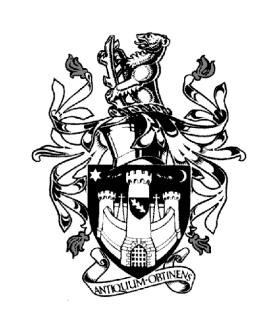 Court House Jury Street WARWICK CV34 4EW Tel: 01926 411694  Jayne Topham  Town Clerk    ECONOMIC & TOURISM COMMITTEE28th SEPTEMBER 2023 Present:Councillor J Darcy (sub)Councillor M Edwards                        Councillor Mrs M Mangat    Councillor J Sinnott                             Councillor D Skinner         Councillor J Sullivan                            Councillor P Wightman (Chair)Co-opted Members:Mrs S Butcher Chamber of Trade, Mrs A Preston Supervisor VIC, Tim Clark St Mary’s, Mr Aaron Corsi WCC, and Jo Randall WDC Events.MINUTES13.  Apologies:  The Mayor, Councillor D Browne, Councillor Ms K Dray sent their apologies – it         was resolved to accept them.        Mrs J Baldry B & B Mr T Williams Warwick Racecourse Liam Bartlett Warwick Castle sent         their apologies.14.  Declarations of Personal and Prejudicial Interests.  None.15. Matters arising from previous minutes – Alice from the VIC had carried out some research        regarding Coach Companies – she advised that Visitor Guides were being sent to them to        encourage users to go to other sites in Warwick during their visit.16. Chamber of Trade -Sue Butcher Chair gave Councillors an update.  A member’s meeting is        scheduled for the 4th October for members and new members.  Victorian Evening is 23rd        November this year – a banner will be placed in the square to help residents with the change        as it is normally the last Thursday in November.       EMPR 2023/24 – report provided.  Globe Trotter TV were in Warwick producing a        programme about the town. Thanks, given to those who were hosting. Summary of        activities attached.17. WDC Parking Fees and Charges 2023-4 – Neil Bridges WDC Reported that car parking        charges were set to increase by 10% in the new year.      Linen Street car park was being maintained and no firm plans were in place for its removal.      Concerns were raised about the ability to pay for parking if you don’t have an App.  New       machines, on street, were being installed to allow for car payments.      Free parking days – Neil will find out if the parking has to be free all day.  Small Business       Saturday and Victorian evening from 3pm were selected.      Comments were made about the electronic parking signs advising you on the number of       spaces available – it was felt the numbers didn’t change – Aaron Corsi WCC will find out and        report back.18. Visitor Information Centre & Town Ambassadors -   Supervisor Mrs A Preston reviewed        her report.19. Wayfinding project update – Presenting the next stage -Ian Whybrow gave Councillors a        background to the project and allowed discussion on the proposal.  A meeting will be        organised regarding installation.20. Grant applications        Warwick District Scouts - £3,000       Chase Meadow Community Centre - £2,497.73       Following a discussion, it was resolved to approve both grants.21. Warwick Town Visioning Workshop - 9th October – Aaron Corsi         Lead Commissioner Places Projects and Partnerships gave an overview of the event.       The workshop will be delivered by the Warwickshire Towns Network team, who are        utilising resources from the High Streets Task force and the Institute of Place        Management to assess the vitality and viability of a place, and apply that process to        Warwick in planning a ‘Town’ and ‘High Street’ that is sustainable into the future.        Findings from the workshop will be reported back to our next meeting.22. Terms of reference for Economic & Tourism Committee –it was resolved for Cllr D Skinner        and Cllr P Wightman to review the document with a view to bringing this item to the next        meeting.       23. Co-opted Members to report           Warwick Castle:         The Castle had a positive Summer of trading with visitor volumes recovering close to 2019        levels. The 6-week summer period continues to be our most important trading period in         the year. The series of concerts and events held across the summer proved very popular        with good attendance across the board.       The Halloween period with school holidays falling across two weeks nationally meaning        our Halloween trading period with run from 21st Oct – 5th November.        The lodge drive walkway from the Banbury Road roundabout up to the Stables        Car Park will close this week until mid-November to enable our Halloween events along        with the annual maintenance work that takes place down here. Following Halloween, they        move straight into the Christmas offer which has been growing over the last few years,        2023 sees the return of the Ice Rink, Outdoor Light Trail and Storytime with Santa        experiences along with castle wide Christmas Decorations. Building works on our Hotel        continue despite significant contractor and cost challenges, the forecasted opening date is        now June 2024.  Liam has created a WhatsApp group for all hospitality and leisure        businesses to create a network/communications list, after Halloween there will be a        networking event at the Castle to explore in more detail how we can support the wider        economy of the town.       Warwick Racecourse: First meeting of the season was on Monday – all went well. Sales        for rest of the year are strong. Warwick Winter Festival – 7th & 8th November        Warwick District Council Events:  Warwick Mop - Remembrance services and Victorian        Evening are being prepared for.       St Mary’s – Rivr are creating a 3D model of the church – how it was before the great fire.         The Tower should be clear of scaffolding by February 2024.   Signed…………………………………………………..  Dated………………….